Forces and Motion Playlist 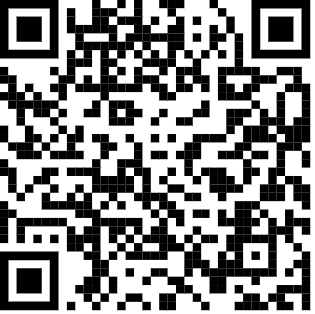 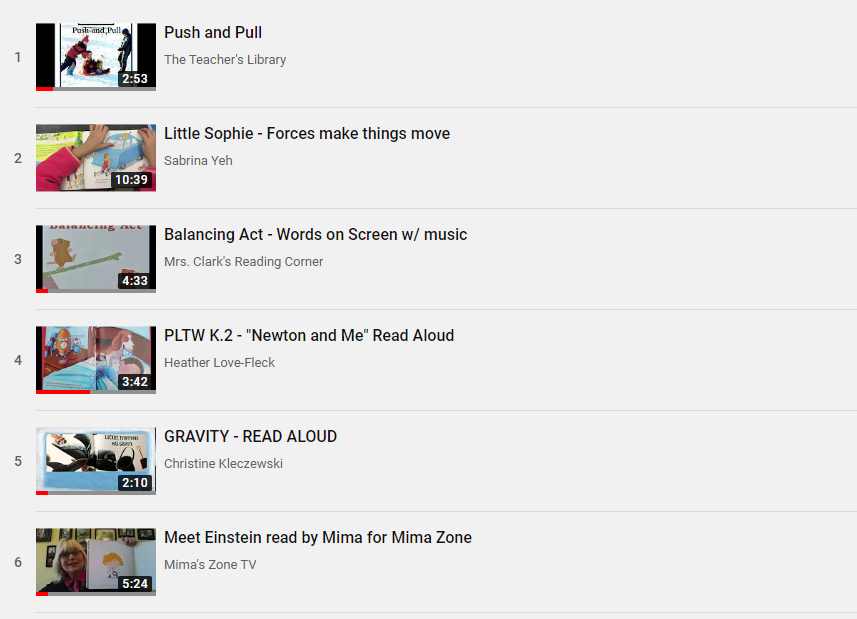 Listen to Reading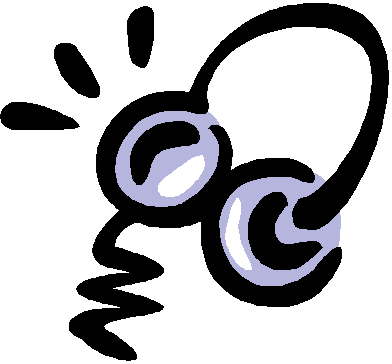 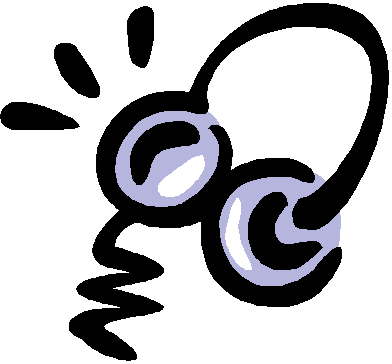 Book Title: _________________________________List 3 things you learned about forces, motion, or gravity from the story:____________________________________________________________________________________________________________________________________________________________________________________________________________________________________________________________________________________________________________________________________________________________________________________________________________________________________________________________________________________________________________________________